Wykonane zadania przyślij na stronę      sosw1234@wp.pl    lub na Messengera do 30.04.2020    do 19.00
MATEMATYKA   1BP                                                                          Lekcja           11                                                     30.04.2020r.Temat: Wykres funkcji liniowejPolecenie 1
LINK 1 – Obejrzyj filmik
https://www.youtube.com/watch?v=1o48YmCimQUNa podstawie filmiku  i poniższych zdjęć z podręcznika wykonaj poniższe zadania ( zadań jest 4):Zad.1  – (poniżej przykład z podręcznika, jak to zrobić)
Naszkicuj wykres funkcji liniowej:
a) y = x + 2                                                                                              b) y = -2x + 1
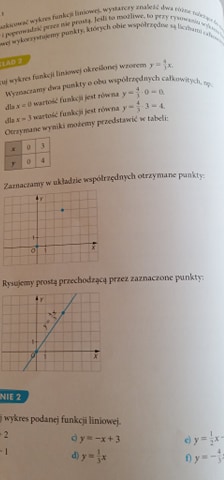 Zad. 2 – (poniżej przykład z podręcznika, jak to zrobić)
W tym samym układzie współrzędnych naszkicuj wykresy funkcji liniowych:
a) y= 3x,    y= 3x – 1,    y= 3x + 2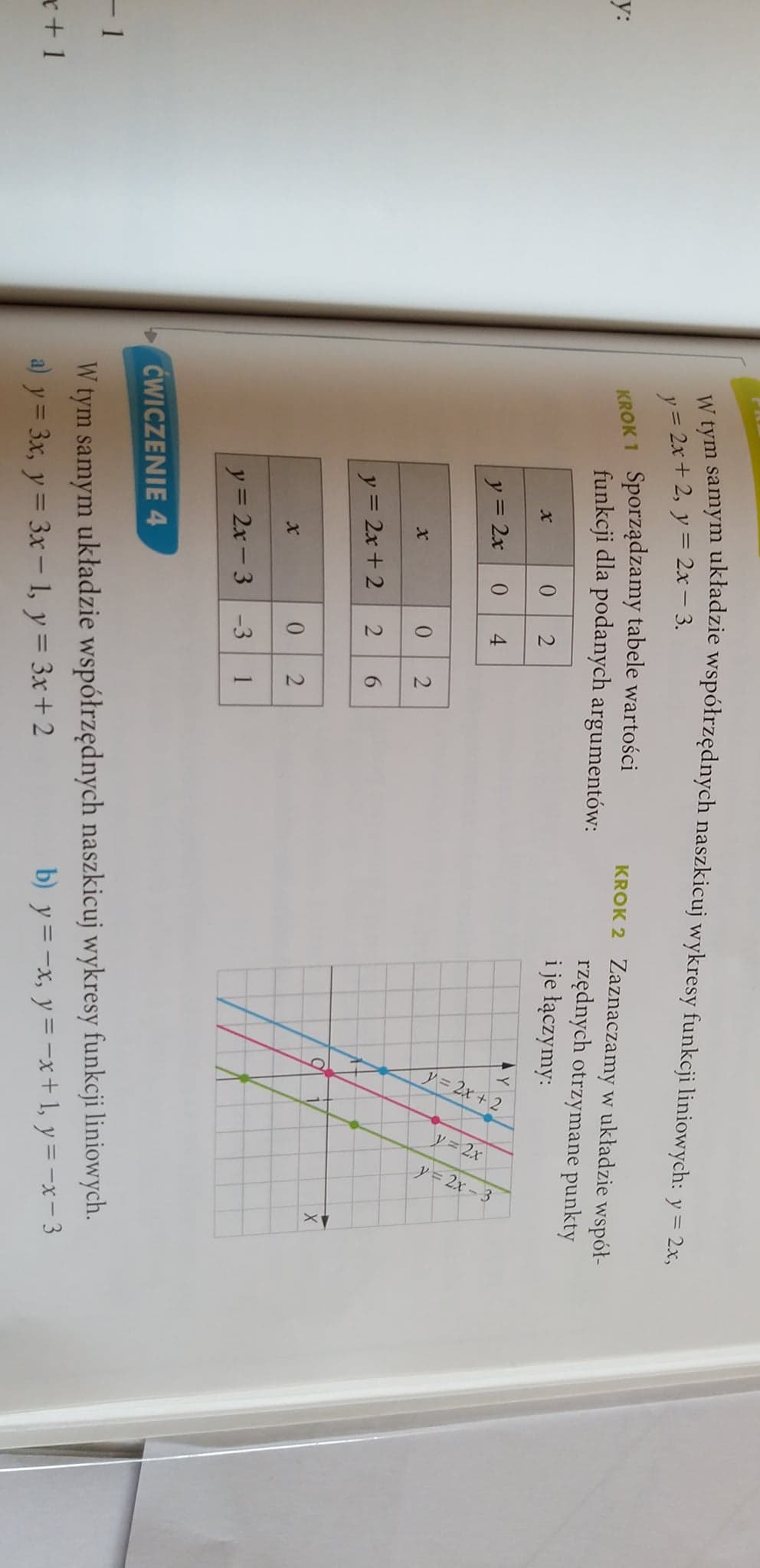 Zad.3 – (poniżej przykład z podręcznika, jak to zrobić)Wśród prostych k, l, m wskaż parę prostych równoległych (podkreśl je)
a) k: y = x + 2                                                b) k: y = -x + 2
     l: y= 2x – 2                                                   l:  y = x + 4
    m: y = x + 4                                                  m: y= 3 – x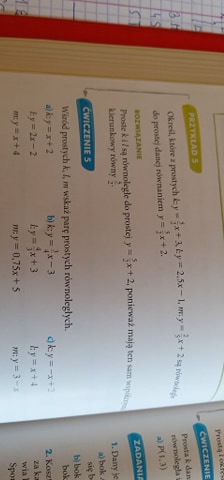 








Zad 4  – (poniżej przykład z podręcznika, jak to zrobić)
Prosta k dana jest równaniem y = 2x + 3  . Znajdź równanie prostej l, która jest do niej równoległa i przechodzi przez podany punkt .
a) P(1, 3)                                                                    b) A(3, 2)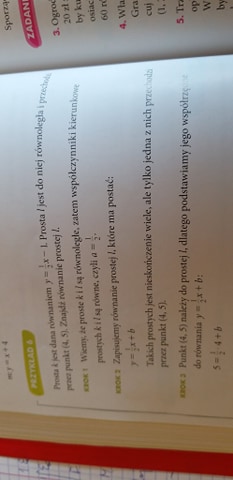 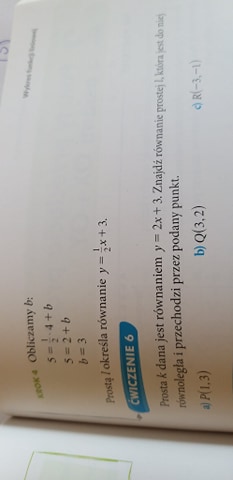 